УКРАЇНАЧ О Р Н О М О Р С Ь К А      М І С Ь К А     Р А Д АВ И К О Н А В Ч И Й      К О М І Т Е ТРІШЕННЯ      21.04.2022                                                                        98Про      надання       статусу      дитини,      якапостраждала     внаслідок      воєнних   дій  тазбройних           конфліктів,       неповнолітній ___________, 08.09.2006 р.н.    При розгляді заяви громадянки__________, яка проживає за адресою:  ________, будинок № _____, квартира №______, м. Чорноморськ Одеського району Одеської області, а також матеріалів  служби у справах дітей встановлено:Неповнолітня__________, 08.09.2006 р.н. (паспорт громадянина України №________, виданий_________, орган, що видав - ____, дійсний до____), уродженка міста Докучаєвська Донецької області, прибула до міста Чорноморська з міста Докучаєвська разом з батьками у 2019 році, проживає за адресою: проспект______, будинок            № ____, квартира № ____, м. Чорноморськ Одеського району Одеської області.  Внаслідок воєнних дій зазнала психологічного насильства, моральних та психологічних страждань, що не потребують доведення.Відповідно до ст. ст. 10, 30-1 Закону України «Про охорону дитинства» та постановою Кабінету Міністрів України від 24.09.2008 № 866 «Питання діяльності органів опіки та піклування, пов’язаної із захистом прав дитини» (із змінами і доповненнями), підпункту                   6 пункту 3 Порядку надання статусу дитини, яка постраждала внаслідок воєнних дій та збройних конфліктів, затвердженого постановою  Кабінету Міністрів України від 05.04.2017       № 268 (із змінами), враховуючи рішення Комісії з питань захисту прав дитини від 08.03.2022, керуючись ст.ст. 34,38, 52 Закону України «Про місцеве самоврядування в Україні»,    виконавчий комітет Чорноморської  міської ради Одеського району Одеської області вирішив:        1. Надати неповнолітній_________, 08.09.2006 р.н., статус дитини, яка постраждала внаслідок воєнних дій та збройних конфліктів.          2. Контроль за виконанням цього рішення покласти на першого заступника міського голови Ігоря Лубковського.       Міський голова                                                                     Василь ГУЛЯЄВ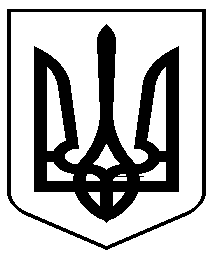 